Keuzedeel ‘werken in het buitenland II’Opdracht: uitstapje over de grensOp stage gaan naar een andere land vraagt veel van je. Wonen in het buitenland is anders dan er op vakantie gaan. Misschien ga je nu voor het eerst op jezelf wonen. 
In dit keuzedeel heb je je verdiept in jouw persoonlijke kenmerken en eigenschappen en weet je wat belangrijke vaardigheden zijn om je te kunnen redden in het buitenland. 
In deze opdracht test je of jij je (zelfstandig) kan redden in het buitenland.Omdat we niet allemaal alvast naar het land van je stage bestemming kunnen vertrekken zoeken we een land dichterbij, namelijk Duitsland.Voordat we hier heen gaan moet je eerst een aantal voorbereidende opdrachten doen.Vorm groepjes van 3We moeten om 14.00 in Leer zijn (hoofdingang centraal station)Zoek uit hoe je daar op tijd kan zijn en wat de beste reismethode voor jou is. Maak een woordenlijst in het Duits van woorden die je denkt nodig te zijn.Om 16:00u worden jullie weer terug verwacht op de kerstmarkt in Leer. Zoek uit hoe je hier het snelst kan komen (afhankelijk van waar je opdracht was).(opdrachten 1-1,5u de tijd)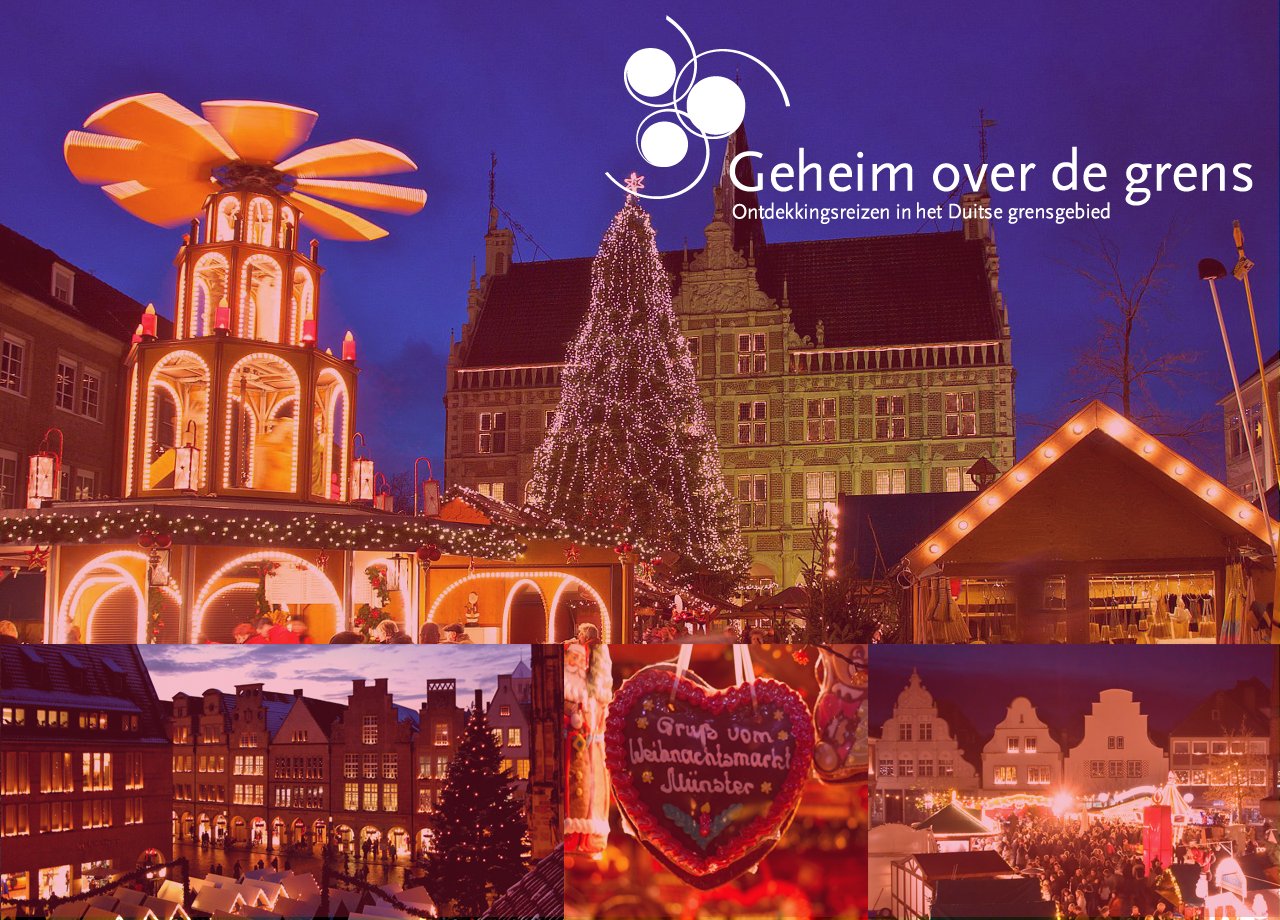 